Clic en la imagen.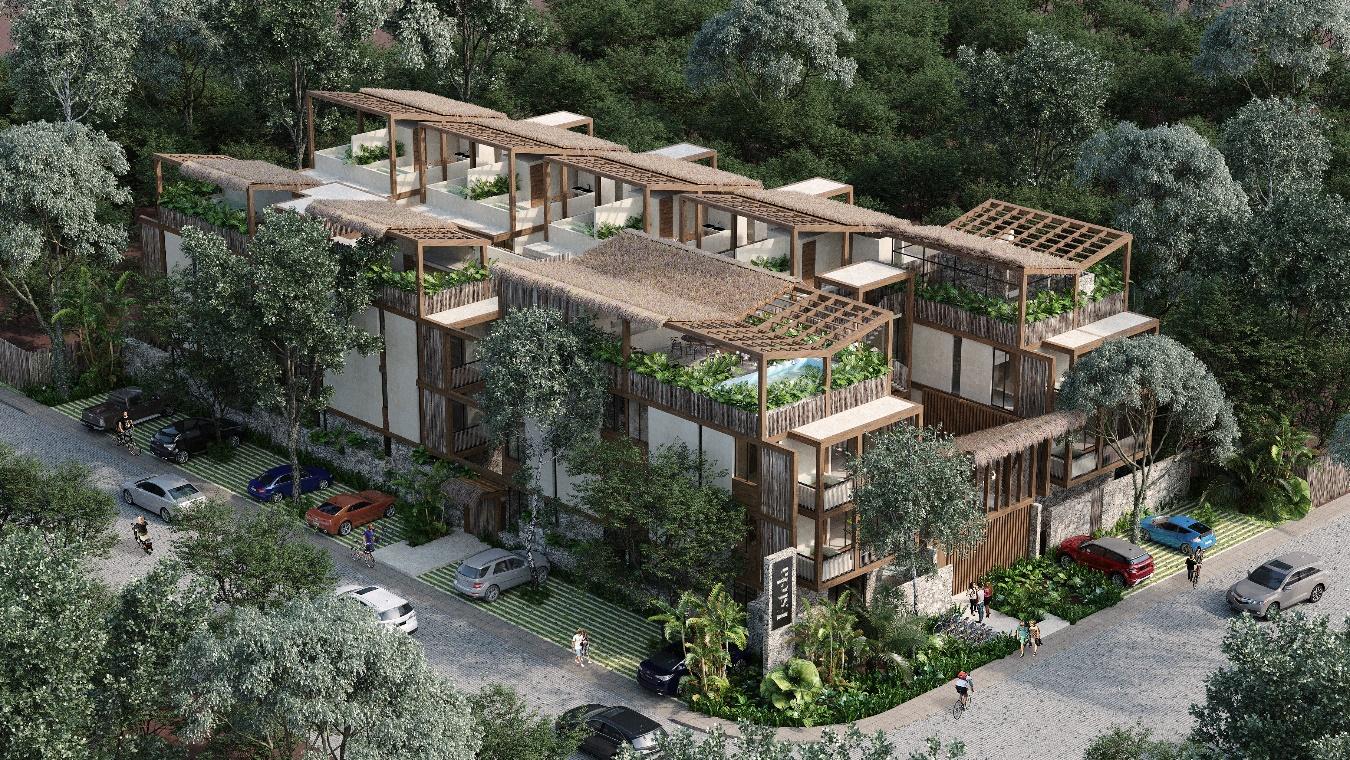 Si no responde la imagen, haga clic aquí, o bien copiar la liga y pegarla en la barra de dirección de su navegador.https://roundme.com/tour/323670/view/2064386/ 